О внесении изменений в муниципальнуюПрограмму Порецкого муниципальногоокруга   Чувашской   Республики «Формирование  современной городской среды на 2023 – 2035 годы»1. Внести в муниципальную программу Порецкого муниципального округа Чувашской Республики «Формирование современной городской среды на 2023-2035 годы, (далее – программа), утвержденную постановлением администрации Порецкого муниципального округа от 20.02.2023 № 156 (с изменениями от 26.04.2023 № 265) следующие изменения:1.1.В паспорте муниципальной программы позицию «Объемы и источники финансирования муниципальной программы» изложить в следующей редакции: 1.2.В разделе V. Ресурсное обеспечение Программы изложить в следующей редакции:«Раздел V. Ресурсное обеспечение ПрограммыПрограмма направлена на консолидацию средств федерального, республиканского и местного бюджетов для формирования в дворовых территориях условий комфортного проживания жителей населенных пунктов.Общий объем финансирования муниципальной Программы за 2023-2035 годы составит 164 801,7 тысяч рублей, в том числе:за счет средств федерального бюджета Российской Федерации – 75 539,2 тыс. руб.; за счет средств республиканского бюджета – 27 735,9 тыс.руб.;- за счет средств местного бюджета – 61 526,6 тыс.рублей».Объемы и источники финансирования муниципальной программы уточняются при формировании бюджета Порецкого муниципального округа Чувашской Республики на очередной финансовый год и плановый период.Ресурсное обеспечение и прогнозная (справочная) оценка расходов за счет всех источников финансирования реализации муниципальной Программы на 2023-2035 годы приведены в приложении № 2.».1.3. В Подпрограмме «Благоустройство дворовых и общественных территорий» муниципальной Программы:в паспорте подпрограммы позицию «Объемы и источники финансирования  подпрограммы с разбивкой по годам реализации»  изложить в следующей редакции:Раздел V. «Обоснование объема финансовых ресурсов, необходимых для реализации подпрограммы»  изложить в следующей редакции:«Финансирование подпрограммы осуществляется за счет средств федерального бюджета, республиканского бюджета Чувашской Республики, местного бюджета.При софинансировании мероприятий подпрограммы из внебюджетных источников могут использоваться в том числе различные инструменты государственно-частного партнерства.Общий объем финансирования муниципальной Программы за 2023-2035 годы составит 164 801,7 тысяч рублей, в том числе:за счет средств федерального бюджета Российской Федерации – 75 539,2 тыс. руб.; за счет средств республиканского бюджета – 27 735,9  тыс.руб.;- за счет средств местного бюджета – 61 526,6 тыс.рублей».Объемы и источники финансирования муниципальной программы уточняются при формировании консолидированного бюджета Порецкого муниципального округа Чувашской Республики на очередной финансовый год и плановый период.Ресурсное обеспечение реализации подпрограммы за счет всех источников финансирования приведено в приложении № 2 к настоящей подпрограмме счет средств местного бюджета – 25 526,97 тыс.рублей».1.4.Приложение № 2 к муниципальной программе изложить в редакции,   согласно приложению  № 1 к настоящему постановлению;1.5.Приложение № 2 к подпрограмме «Благоустройство дворовых и общественных территорий» муниципальной программы изложить в редакции, согласно приложению № 2 к настоящему постановлению.2. Настоящее постановление вступает в силу со дня его официального опубликования в издании «Вестник Поречья» и подлежит размещению на официальном сайте Порецкого муниципального округа в информационно-телекоммуникационной сети «Интернет».Глава Порецкого муниципального округа                                                           Е.В.ЛебедевРЕСУРСНОЕ ОБЕСПЕЧЕНИЕ МУНИЦИПАЛЬНОЙ ПРОГРАММЫ «ФОРМИРОВАНИЕ СОВРЕМЕННОЙ ГОРОДСКОЙ СРЕДЫ» ЗА СЧЕТ ВСЕХ ИСТОЧНИКОВ ФИНАНСИРОВАНИЯ».Приложение № 2 к постановлению администрации Порецкого муниципального округа  «_____»_____________2024 №__________                                                                                                         «Приложение № 2 к подпрограмме «Благоустройство                                                                                дворовых и   общественных   территорий»  Порецкого   муниципального                                                                                          округа  Чувашской  Республики  «Формирование современной   городской  среды   на 2023 - 2035 годы»   от 20.02.2023   № 156РЕСУРСНОЕ ОБЕСПЕЧЕНИЕ ПОДПРОГРАММЫ «БЛАГОУСТРОЙСТВО ДВОРОВЫХ И ОБЩЕСТВЕННЫХ ТЕРРИТОРИЙ» ЗА СЧЕТ ВСЕХ ИСТОЧНИКОВ ФИНАНСИРОВАНИЯ».ЛИСТ СОГЛАСОВАНИЯО внесении изменений в муниципальную Программу  Порецкого муниципальногоокруга Чувашской Республики «Формирование современной городской среды на 2023 – 2035 годы»Постановление  подготовлено:      Отделом строительства, дорожного хозяйства, ЖКХи   экологии    Управления   по   благоустройству   и                                                          развитию территорий администрации    Порецкого                 муниципального округаВрио первого заместителя главы - начальникаУправления   по   благоустройству   и   развитию территорий администрации            Порецкого            муниципального округа                                                _________________    И.А.Никоноров	(подпись)Постановление согласовано:Исп.Арлашкина Елизавета Егоровнател. 8(83543)2-10-19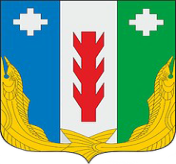 Администрация Порецкого муниципального округа Чувашской РеспубликиПОСТАНОВЛЕНИЕ        2023 № с. ПорецкоеЧăваш  РеспубликинПăрачкав муниципалитет округӗн администрацийĕЙЫШĂНУ       2023 № Пăрачкав сали«Объемы и источники финансирования муниципальной программы–Источником финансирования муниципальной программы является Федеральный бюджет, республиканский бюджет, местный бюджет.Общая сумма расходов на реализацию мероприятий муниципальной программы в 2023-2035 годах составит 164 801,7 тысяч рублей, в том числе:в 2023 году – 111 749,7  тыс. рублей;в 2024 году – 9 052,0  тыс. рублей;в 2025 году – 4 000,0  тыс. рублей;в 2026 году – 4 000,0  тыс. рублей;в 2027-2030 годах –16 000,0 тыс. рублей;в 2031-2035 годах –20 000,0 тыс. рублей.из них средства:федерального бюджета – 75 539,2 тыс. рублей, в том числе:в 2023 году – 72 936,9 тыс. рублей;в 2024 году – 2 602,3  тыс. рублей;в 2025 году – 0,00  тыс. рублей;в 2026 году - 0,00 тыс. рублейв 2027-2030 годах –00,00 тыс. рублей;в 2031-2035 годах –00,00 тыс. рублей.республиканского бюджета – 27 735,9 тыс. рублей, в том числе:в 2023 году – 27 717,5 тыс. рублей;в 2024 году – 18,4  тыс. рублей;в 2025 году – 0,00  тыс. рублей;в 2026 году – 0,00 тыс. рублей;в 2027-2030 годах –00,00 тыс. рублей;в 2031-2035 годах –00,00 тыс. рублейместного бюджета – 61 526,6 тыс. рублей, в том числе:в 2023 году – 11 095,3 тыс. рублей;в 2024 году – 6 431,3 тыс. рублей; в 2025 году – 4 000,00 тыс. рублей; в 2026 году – 4 000,00 тыс. рублейв 2027-2030 годах –16 000,00 тыс. рублей;в 2031-2035 годах –20 000,00 тыс. рублей».«Объем финансирования подпрограммы с разбивкой по годам реализацииИсточником финансирования муниципальной программы является Федеральный бюджет, республиканский бюджет, местный бюджет.Общая сумма расходов на реализацию мероприятий муниципальной программы в 2023-2035 годах составит 164 801,7 тыс. рублей, в том числе:в 2023 году – 111 749,7  тыс. рублей;в 2024 году – 9 052,0  тыс. рублей;в 2025 году – 4 000,0  тыс. рублей;в 2026 году – 4 000,0  тыс. рублей;в 2027-2030 годах –16 000,0 тыс. рублей;в 2031-2035 годах –20 000,0 тыс. рублей.из них средства:федерального бюджета – 75 539,2 тыс. рублей, в том числе:в 2023 году – 72 936,9 тыс. рублей;в 2024 году – 2 602,3  тыс. рублей;в 2025 году – 0,00  тыс. рублей;в 2026 году - 0,00 тыс. рублейв 2027-2030 годах –00,00 тыс. рублей;в 2031-2035 годах –00,00 тыс. рублей.республиканского бюджета – 27 735,9 тыс. рублей, в том числе:в 2023 году – 27 717,5 тыс. рублей;в 2024 году – 18,4  тыс. рублей;в 2025 году –0,0 тыс. рублей;в 2026 году – 0,0 тыс. рублей;в 2027-2030 годах – 0,0 тыс. рублей;в 2031-2035 годах – 0,0 тыс. рублейместного бюджета – 61 526,6 тыс. рублей, в том числе:в 2023 году – 11 095,3 тыс. рублей;в 2024 году – 6 431,3 тыс. рублей; в 2025 году – 4 000,00 тыс. рублей; в 2026 году – 4 000,00 тыс. рублейв 2027-2030 годах – 16 000,00 тыс. рублей;в 2031-2035 годах – 20 000,00 тыс. рублей».Приложение № 1 к постановлению администрации Порецкого муниципального округа  «_____»_____________2024 №________ «Приложение № 2 к муниципальной программе Порецкого муниципального округа Чувашской Республики «Формирование современной городской среды  на 2023-2035 годы» от 20.02.2023№ 156Приложение № 1 к постановлению администрации Порецкого муниципального округа  «_____»_____________2024 №________ «Приложение № 2 к муниципальной программе Порецкого муниципального округа Чувашской Республики «Формирование современной городской среды  на 2023-2035 годы» от 20.02.2023№ 156Приложение № 1 к постановлению администрации Порецкого муниципального округа  «_____»_____________2024 №________ «Приложение № 2 к муниципальной программе Порецкого муниципального округа Чувашской Республики «Формирование современной городской среды  на 2023-2035 годы» от 20.02.2023№ 156Приложение № 1 к постановлению администрации Порецкого муниципального округа  «_____»_____________2024 №________ «Приложение № 2 к муниципальной программе Порецкого муниципального округа Чувашской Республики «Формирование современной городской среды  на 2023-2035 годы» от 20.02.2023№ 156Приложение № 1 к постановлению администрации Порецкого муниципального округа  «_____»_____________2024 №________ «Приложение № 2 к муниципальной программе Порецкого муниципального округа Чувашской Республики «Формирование современной городской среды  на 2023-2035 годы» от 20.02.2023№ 156Приложение № 1 к постановлению администрации Порецкого муниципального округа  «_____»_____________2024 №________ «Приложение № 2 к муниципальной программе Порецкого муниципального округа Чувашской Республики «Формирование современной городской среды  на 2023-2035 годы» от 20.02.2023№ 156Приложение № 1 к постановлению администрации Порецкого муниципального округа  «_____»_____________2024 №________ «Приложение № 2 к муниципальной программе Порецкого муниципального округа Чувашской Республики «Формирование современной городской среды  на 2023-2035 годы» от 20.02.2023№ 156Приложение № 1 к постановлению администрации Порецкого муниципального округа  «_____»_____________2024 №________ «Приложение № 2 к муниципальной программе Порецкого муниципального округа Чувашской Республики «Формирование современной городской среды  на 2023-2035 годы» от 20.02.2023№ 156СтатусНаименованиемуниципальной программы (основного мероприятия, мероприятия)Код  бюджетнойклассификацииКод  бюджетнойклассификацииИсточники  финансированияОценка расходов по годам, тыс. рублейОценка расходов по годам, тыс. рублейОценка расходов по годам, тыс. рублейОценка расходов по годам, тыс. рублейОценка расходов по годам, тыс. рублейОценка расходов по годам, тыс. рублейСтатусНаименованиемуниципальной программы (основного мероприятия, мероприятия)ГРБСцелевая статья расходовИсточники  финансирования20232024202520262027-20302030-2035123457891011Муниципальная программа «Формирование современной городской среды на 2023-2035 годы»«Формирование современной городской среды на 2023-2035 годы»994А500000000всего            111 749,79 052,04 000,04 000,0016 000,0020000,00Муниципальная программа «Формирование современной городской среды на 2023-2035 годы»«Формирование современной городской среды на 2023-2035 годы»994А500000000федеральный  бюджет    72 936,92 602,30,000,000,000,00Муниципальная программа «Формирование современной городской среды на 2023-2035 годы»«Формирование современной городской среды на 2023-2035 годы»994А500000000республиканский бюджет 27 717,518,40,000,000,000,00Муниципальная программа «Формирование современной городской среды на 2023-2035 годы»«Формирование современной городской среды на 2023-2035 годы»994А500000000бюджет Порецкого муниципального округа11 095,36 431,34 000,04 000,016000,0020000,001. Подпрограмма «Благоустройство дворовых и общественных территорий»Благоустройство дворовых и общественных территорий994А510000000всего            111 749,79 052,04 000,04 000,0016 000,0020000,001. Подпрограмма «Благоустройство дворовых и общественных территорий»Благоустройство дворовых и общественных территорий994А510000000федеральный  бюджет    72 936,92 602,30,000,000,000,001. Подпрограмма «Благоустройство дворовых и общественных территорий»Благоустройство дворовых и общественных территорий994А510000000республиканский бюджет 27 717,518,40,000,000,000,001. Подпрограмма «Благоустройство дворовых и общественных территорий»Благоустройство дворовых и общественных территорий994А510000000бюджет Порецкого муниципального округа11 095,36 431,34 000,04 000,016000,0020000,00Основное мероприятие«Содействие благоустройству населенных пунктов»994А510200000всего            9 184,16 423,34 000,004 000,0016 000,0020000,00Основное мероприятие«Содействие благоустройству населенных пунктов»994А510200000федеральный  бюджет    0,000,000,000,000,000,00Основное мероприятие«Содействие благоустройству населенных пунктов»994А510200000республиканский бюджет 0,000,000,000,000,000,00Основное мероприятие«Содействие благоустройству населенных пунктов»994А510200000бюджет Порецкого муниципального округа9 184,16 423,34 000,04 000,016 000,0020000,00МероприятиеУличное освещение994А510277400всего            3 843,474 100,003 000,03 000,008000,0010000,00МероприятиеУличное освещение994А510277400федеральный  бюджет    0,000,000,000,000,000,00МероприятиеУличное освещение994А510277400республиканский бюджет 0,000,000,000,000,000,00МероприятиеУличное освещение994А510277400бюджет Порецкого муниципального округа3 843,474 100,003 000,003 000,08000,010000,00МероприятиеРеализация мероприятий по благоустройству 994А510277420всего            5340,62323,31000,01000,008000,0010000,00МероприятиеРеализация мероприятий по благоустройству 994А510277420федеральный  бюджет    0,000,000,000,000,000,00МероприятиеРеализация мероприятий по благоустройству 994А510277420республиканский бюджет 0,000,000,000,000,000,00МероприятиеРеализация мероприятий по благоустройству 994А510277420бюджет Порецкого муниципального округа5340,62323,31000,01000,08000,010000,00Основное мероприятие«Формирование современной городской среды на 2023-2035годы»994А51F200000всего            102 565,62 628,60,000,000,000,00Основное мероприятие«Формирование современной городской среды на 2023-2035годы»994А51F200000федеральный  бюджет    72 936,92 602,30,00,000,000,00Основное мероприятие«Формирование современной городской среды на 2023-2035годы»994А51F200000республиканский бюджет 27 717,518,40,00,000,000,00Основное мероприятие«Формирование современной городской среды на 2023-2035годы»994А51F200000бюджет Порецкого муниципального округа1 911,27,90,000,000,000,00МероприятиеСоздание комфортной городской среды в малых городах и исторических поселениях - победителях Всероссийского конкурса лучших проектов создания комфортной городской среды994А51F254240всего            99 599,00,00,00,00,00,00МероприятиеСоздание комфортной городской среды в малых городах и исторических поселениях - победителях Всероссийского конкурса лучших проектов создания комфортной городской среды994А51F254240федеральный  бюджет    70 000,00,00,00,00,00,00МероприятиеСоздание комфортной городской среды в малых городах и исторических поселениях - победителях Всероссийского конкурса лучших проектов создания комфортной городской среды994А51F254240республиканский бюджет 27 696,70,00,00,00,00,00МероприятиеСоздание комфортной городской среды в малых городах и исторических поселениях - победителях Всероссийского конкурса лучших проектов создания комфортной городской среды994А51F254240бюджет Порецкого муниципального округа1 902,30,00,00,00,00,00МероприятиеРеализация программ формирования современной городской среды на 2023-2035г.г.994А51F255550всего            2 966,62628,60,000,000,000,00МероприятиеРеализация программ формирования современной городской среды на 2023-2035г.г.994А51F255550федеральный  бюджет    2 936,9 2602,30,00,000,000,00МероприятиеРеализация программ формирования современной городской среды на 2023-2035г.г.994А51F255550республиканский бюджет 20,818,4 0,00,000,000,00МероприятиеРеализация программ формирования современной городской среды на 2023-2035г.г.994А51F255550бюджет Порецкого муниципального округа8,97,9 0,00,000,000,00СтатусНаименованиемуниципальной программы (основного мероприятия, мероприятия)Код  бюджетнойклассификацииКод  бюджетнойклассификацииИсточники  финансированияОценка расходов по годам, тыс. рублейОценка расходов по годам, тыс. рублейОценка расходов по годам, тыс. рублейОценка расходов по годам, тыс. рублейОценка расходов по годам, тыс. рублейОценка расходов по годам, тыс. рублейСтатусНаименованиемуниципальной программы (основного мероприятия, мероприятия)ГРБСцелевая статья расходовИсточники  финансирования20232024202520262027-20302030-2035123457891011Муниципальная программа «Формирование современной городской среды на 2023-2035 годы»«Формирование современной городской среды на 2023-2035 годы»994А500000000всего            111 749,79 052,04 000,04 000,0016 000,0020000,00Муниципальная программа «Формирование современной городской среды на 2023-2035 годы»«Формирование современной городской среды на 2023-2035 годы»994А500000000федеральный  бюджет    72 936,92 602,30,000,000,000,00Муниципальная программа «Формирование современной городской среды на 2023-2035 годы»«Формирование современной городской среды на 2023-2035 годы»994А500000000республиканский бюджет 27 717,518,40,000,000,000,00Муниципальная программа «Формирование современной городской среды на 2023-2035 годы»«Формирование современной городской среды на 2023-2035 годы»994А500000000бюджет Порецкого муниципального округа11 095,36 431,34 000,04 000,016000,0020000,001. Подпрограмма «Благоустройство дворовых и общественных территорий»Благоустройство дворовых и общественных территорий994А510000000всего            111 749,79 052,04 000,04 000,0016 000,0020000,001. Подпрограмма «Благоустройство дворовых и общественных территорий»Благоустройство дворовых и общественных территорий994А510000000федеральный  бюджет    72 936,92 602,30,000,000,000,001. Подпрограмма «Благоустройство дворовых и общественных территорий»Благоустройство дворовых и общественных территорий994А510000000республиканский бюджет 27 717,518,40,000,000,000,001. Подпрограмма «Благоустройство дворовых и общественных территорий»Благоустройство дворовых и общественных территорий994А510000000бюджет Порецкого муниципального округа11 095,36 431,34 000,04 000,016000,0020000,00Основное мероприятие«Содействие благоустройству населенных пунктов»994А510200000всего            9 184,16 423,34 000,004 000,0016 000,0020000,00Основное мероприятие«Содействие благоустройству населенных пунктов»994А510200000федеральный  бюджет    0,000,000,000,000,000,00Основное мероприятие«Содействие благоустройству населенных пунктов»994А510200000республиканский бюджет 0,000,000,000,000,000,00Основное мероприятие«Содействие благоустройству населенных пунктов»994А510200000бюджет Порецкого муниципального округа9 184,16 423,34 000,04 000,016 000,0020000,00МероприятиеУличное освещение994А510277400всего            3 843,474 100,003 000,03 000,008000,0010000,00МероприятиеУличное освещение994А510277400федеральный  бюджет    0,000,000,000,000,000,00МероприятиеУличное освещение994А510277400республиканский бюджет 0,000,000,000,000,000,00МероприятиеУличное освещение994А510277400бюджет Порецкого муниципального округа3 843,474 100,003 000,003 000,08000,010000,00МероприятиеРеализация мероприятий по благоустройству 994А510277420всего            5340,62323,31000,01000,008000,0010000,00МероприятиеРеализация мероприятий по благоустройству 994А510277420федеральный  бюджет    0,000,000,000,000,000,00МероприятиеРеализация мероприятий по благоустройству 994А510277420республиканский бюджет 0,000,000,000,000,000,00МероприятиеРеализация мероприятий по благоустройству 994А510277420бюджет Порецкого муниципального округа5340,62323,31000,01000,08000,010000,00Основное мероприятие«Формирование современной городской среды на 2023-2035годы»994А51F200000всего            102 565,62 628,60,000,000,000,00Основное мероприятие«Формирование современной городской среды на 2023-2035годы»994А51F200000федеральный  бюджет    72 936,92 602,30,00,000,000,00Основное мероприятие«Формирование современной городской среды на 2023-2035годы»994А51F200000республиканский бюджет 27 717,518,40,00,000,000,00Основное мероприятие«Формирование современной городской среды на 2023-2035годы»994А51F200000бюджет Порецкого муниципального округа1 911,27,90,000,000,000,00МероприятиеСоздание комфортной городской среды в малых городах и исторических поселениях - победителях Всероссийского конкурса лучших проектов создания комфортной городской среды994А51F254240всего            99 599,00,00,00,00,00,00МероприятиеСоздание комфортной городской среды в малых городах и исторических поселениях - победителях Всероссийского конкурса лучших проектов создания комфортной городской среды994А51F254240федеральный  бюджет    70 000,00,00,00,00,00,00МероприятиеСоздание комфортной городской среды в малых городах и исторических поселениях - победителях Всероссийского конкурса лучших проектов создания комфортной городской среды994А51F254240республиканский бюджет 27 696,70,00,00,00,00,00МероприятиеСоздание комфортной городской среды в малых городах и исторических поселениях - победителях Всероссийского конкурса лучших проектов создания комфортной городской среды994А51F254240бюджет Порецкого муниципального округа1 902,30,00,00,00,00,00МероприятиеРеализация программ формирования современной городской среды на 2023-2035г.г.994А51F255550всего            2 966,62628,60,000,000,000,00МероприятиеРеализация программ формирования современной городской среды на 2023-2035г.г.994А51F255550федеральный  бюджет    2 936,9 2602,30,00,000,000,00МероприятиеРеализация программ формирования современной городской среды на 2023-2035г.г.994А51F255550республиканский бюджет 20,818,4 0,00,000,000,00МероприятиеРеализация программ формирования современной городской среды на 2023-2035г.г.994А51F255550бюджет Порецкого муниципального округа8,97,9 0,00,000,000,00№п/пНаименование должностей ФИО         Дата         согласования      Подпись1.Заместитель главы администрации – начальник отдела организационно-контрольной, кадровой и правовой работыФедулова Е.Н.2.Начальник финансового отделаГалахова Т.И.3.Заместитель начальника отдела организационно-контрольной, кадровой и правовой работыАрхипова М.Ю.